河 北 省 保 洁 行 业 协 会会员入会标准   冀洁通字[2015]第2号一、个人加入河北省保洁行业协会应具备的条件：1、个人会员须为本行业内从事保洁行业的员工或有志于保洁事业的其他人员。2、有加入河北省保洁行业协会的意愿。3、拥护河北省保洁行业协会的章程。4、个人会员自愿缴纳会费：1000元/年。二、单位（公司）会员加入河北省保洁行业协会应具备的条件：
1、依法取得生产或经营许可证和营业执照的企业、个体工商户和其他经济组织；2、单位会员须诚信经营，社会信用记录良好；3、有加入河北省保洁行业协会的意愿；4、拥护河北省保洁行业协会的章程；5、单位会员自愿缴纳会费：1000元/年。三、理事会员单位加入河北省保洁行业协会应具备的条件：1、国家工商部门正式注册，注册资金10万以上。2、在本地区和同行业有良好的信誉、口碑和知名度。3、自觉遵守河北省保洁行业协会章程，执行协会决议，维护河北省保洁行业协会合法权益，按时交纳会费。积极参加协会组织的各类活动，主动向协会反映相关情况，提供有关信息，承担并完成协会委托的工作。5、 单位（公司）固定保洁员工50人以上。6、  理事单位入会前向协会提出申请，需经副会长提名，常务理事会议通过，颁发理事单位会员牌，并颁发任命书。7、  理事单位缴纳会费3000元/年。四、常务理事单位加入河北省保洁行业协会应具备的条件：1、国家工商部门正式注册，有较强的经济实力，注册资金30万元以上。2、是企业所在区域的保洁行业品牌，在同行业中有一定的知名度。3、积极配合协会工作，为协会分担一些工作，主动为协会发展及行业发展献计献策。4、自觉遵守河北省保洁行业协会章程，执行协会决议，维护协会合法权益，按时交纳会费。5、单位（公司）固定保洁员工100人以上。6、常务理事单位入会前向协会提出申请，需经副会长提名，常务理事会审议通过，颁发常务理事单位会员牌，并颁发任命书；7、常务理事单位缴纳会费5000元/年。五、副会长单位加入河北省保洁行业协会应具备的条件：
1、国家工商部门正式注册，有较强的经济实力，注册资金50万元以上。2、是企业所在区域的保洁行业品牌。3、积极配合协会工作，为协会分担一些工作，主动为协会发展及行业发展献计献策。4、自觉遵守保洁行业协会章程，执行协会决议，维护协会合法权益，按时交纳会费。5、单位（公司）固定保洁员工在150人以上。6、副会长单位入会前向协会提出申请，需经会长办公会研究决定，会长及副会长签字人数超过2/3方可通过，颁发副会长单位会员牌，并颁发任命书。7、副会长单位缴纳会费20000元/年。备注：加入河北省保洁行业协会需要提交的资料1、入会申请表（盖公章）。2、单位营业执照复印件（盖公章）。3、单位组织机构代码（盖公章）。4、法人身份证复印件（盖公章）。河北省保洁行业协会入会申请表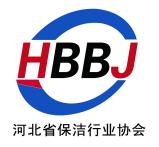 单位名称中文单位名称英文成立时间联系人联系人职 务网  址E-mailE-mailQ Q通讯地址邮 编办公电话手 机手 机传 真法  定代表人性 别性 别出生日期出生日期学 历法  定代表人身份证号身份证号职 称手 机办公电话办公电话办公电话办公电话传 真单位申报意见□会员□会员□理事 □理事 □理事 □理事 □常务理事□常务理事□常务理事□常务理事□副会长 □副会长 □副会长 □团体会员 单位申报意见    我单位自愿加入河北省保洁行业协会清洁行业分会,愿意遵守协会章程，履行会员义务。
                                          法人代表签字                                         （公章）                                          年   月   日    我单位自愿加入河北省保洁行业协会清洁行业分会,愿意遵守协会章程，履行会员义务。
                                          法人代表签字                                         （公章）                                          年   月   日    我单位自愿加入河北省保洁行业协会清洁行业分会,愿意遵守协会章程，履行会员义务。
                                          法人代表签字                                         （公章）                                          年   月   日    我单位自愿加入河北省保洁行业协会清洁行业分会,愿意遵守协会章程，履行会员义务。
                                          法人代表签字                                         （公章）                                          年   月   日    我单位自愿加入河北省保洁行业协会清洁行业分会,愿意遵守协会章程，履行会员义务。
                                          法人代表签字                                         （公章）                                          年   月   日    我单位自愿加入河北省保洁行业协会清洁行业分会,愿意遵守协会章程，履行会员义务。
                                          法人代表签字                                         （公章）                                          年   月   日    我单位自愿加入河北省保洁行业协会清洁行业分会,愿意遵守协会章程，履行会员义务。
                                          法人代表签字                                         （公章）                                          年   月   日    我单位自愿加入河北省保洁行业协会清洁行业分会,愿意遵守协会章程，履行会员义务。
                                          法人代表签字                                         （公章）                                          年   月   日    我单位自愿加入河北省保洁行业协会清洁行业分会,愿意遵守协会章程，履行会员义务。
                                          法人代表签字                                         （公章）                                          年   月   日    我单位自愿加入河北省保洁行业协会清洁行业分会,愿意遵守协会章程，履行会员义务。
                                          法人代表签字                                         （公章）                                          年   月   日    我单位自愿加入河北省保洁行业协会清洁行业分会,愿意遵守协会章程，履行会员义务。
                                          法人代表签字                                         （公章）                                          年   月   日    我单位自愿加入河北省保洁行业协会清洁行业分会,愿意遵守协会章程，履行会员义务。
                                          法人代表签字                                         （公章）                                          年   月   日    我单位自愿加入河北省保洁行业协会清洁行业分会,愿意遵守协会章程，履行会员义务。
                                          法人代表签字                                         （公章）                                          年   月   日    我单位自愿加入河北省保洁行业协会清洁行业分会,愿意遵守协会章程，履行会员义务。
                                          法人代表签字                                         （公章）                                          年   月   日审批意见                                                   年    月   日                                                   年    月   日                                                   年    月   日                                                   年    月   日                                                   年    月   日                                                   年    月   日                                                   年    月   日                                                   年    月   日                                                   年    月   日                                                   年    月   日                                                   年    月   日                                                   年    月   日                                                   年    月   日                                                   年    月   日